Publicado en  el 19/02/2015 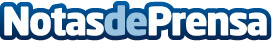 Pleno de los tres líderes en World LeagueDatos de contacto:Nota de prensa publicada en: https://www.notasdeprensa.es/pleno-de-los-tres-lideres-en-world-league_1 Categorias: Otros deportes http://www.notasdeprensa.es